This specification defines the functionality of the postprocessor your company will order. It is needed for the final acceptance and the customer must sign this document with an authorized signature.Please return this document to us and give us additional information with further information forScheme of machine with definition of axes to be programmed List of G- and M-codesSample program with program header, program trailer, tool change and all relevant commands needed. Please comment special commands and cycles.Customer data:Company:	_______________________________________________________Street:	         	_______________________________________________________Postal Code:	_________	Location:____________________________________Contact 1:	Mr. / Mrs.:	___________________________________________Telephone 1: 	______________________________________________________E-Mail 1:	______________________________________________________Contact 2:	Mr. / Mrs.:  	___________________________________________Telephone 2: 	______________________________________________________E-Mail 2:	______________________________________________________Date:	______________ / Signature:____________________________________Unique Machine/-control/vendor names:Machine: 		(e.g.: CTX420)	____________________________________Manufacturer: 	(e.g.: DMG) 		____________________________________Controller: 		(e.g.: S840D)		____________________________________Machining type:			Turning		Milling		Drilling		Other:  ____________________________________________Configuration of axes:Coordinate axis for the spindle axis (e.g. Z)_________________________________________________________________________Turning mode Turrets, tool holders (channels)	Turret 1:	Active Tools:			Yes			No	Number of controlled axis:	____	Name of axis:                 	 X   Y   Z   A   B   C   S   __  __  	Turret 2:	Active Tools:			Yes			No	Number of controlled axis:	____	Name of axis:                 	 X   Y   Z   A   B   C  S  __  __  	Turret 3:	Active Tools:			Yes			No	Number of controlled axis:	____	Name of axis:                 	 X   Y   Z   A   B   C  S  __  __  
For additional turrets, tool holders, copy above and fill out block
Spindles:	Spindle 1:	Number of controlled axis:	____	Name of axis:                 	 X   Y   Z   A   B   C  S  __  __  	Spindle 2:	Number of controlled axis:	____	Name of axis:                 	 X   Y   Z   A   B   C  S  __  __ 	Spindle 3:	Number of controlled axis:	____	Name of axis:                 	 X   Y   Z   A   B   C   S  __  __  

For additional spindles, copy above and fill out blockThe axes naming for turrets, tool holder, spindles need to be accurately defined, e.g. X1, Y2, Z2, S3, etc.)Additional Axis (stationary support, tailstock, …) 	Additional axis 1:	_________________________________________	Name of axis:                 :	 X   Y   Z   A   B   C  __  __  	M / G function		_________ Additional axis 2:	_________________________________________	Name of axis:                 :	 X   Y   Z   A   B   C  __  __  	M / G function		_________ 
Additional axis 3:	_________________________________________	Name of axis:                 :	 X   Y   Z   A   B   C  __  __  	M / G function		_________ 
Additional axis 4:	_________________________________________	Name of axis:                 :	 X   Y   Z   A   B   C  __  __  	M / G function		_________ Active tools 	Axis direction 1:	_________________________________________	Name of axis:                 :	 X   Y   Z   A   B   C  __  __  	M / G function		_________ Axis direction 2:	_________________________________________	Name of axis:                 :	 X   Y   Z   A   B   C  __  __  	M / G function		_________ Milling mode Axis:	Number of controlled axis:	_______________________________	Description of axis: 	Name of axis:				 X   Y   Z   A   B   C  __  __  	Horizontal / vertical head:			Yes			No		
When horizontal / vertical head is used, is it switched automatically? (e.g. M54)			Yes			No	
If “yes“, which code to output:			Horizontal            M: _____			Vertical                M: _____	
If “no“, what is standard:			Horizontal			Vertikal	Axis mode:			Positioning			Simultaneous	When positioning, what Code is used? 	Cycle 19 / Cycle 800 / G7 / …:	________________________________	When simultaneous, what Code is used?	Traori / M128 / …:			________________________________Is the code for rotation axis customized for your machine and tested through you or the machine manufacturer?			Yes			No
Rotation axes available?			Yes			No	When rotation axes are available, where are these axis mounted (head or table)?	What are the minimum/maximum limits?	(e.g. A is turning around Y within range of - 30° to + 45°)?	  A		  Head		  Table  ___________	  B		  Head		  Table  ___________	  C		  Head		  Table  ___________			Other:_________________________________________Polar coordinate output needed?			Yes			No
Cylindrical mode needed			Yes			No	For 5-axis machines only: Are the axis orthogonal (perpendicular)?			Yes			No	Distance of turning axis to center, if needed:	________________________________________________________________________________________________	________________________________________________________________________________________________Kinematics:Please insert machine kinematics view/scheme, e.g. :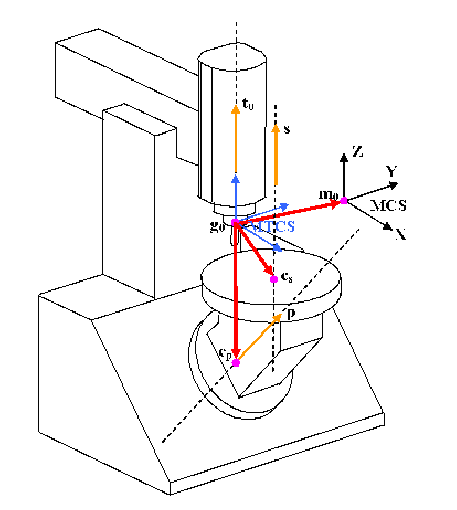 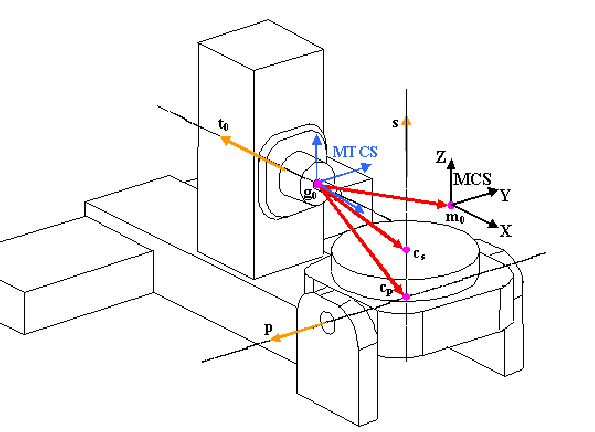 	Working planes:			  G17	(+XY)			–G17	(-XY)			  G18	(XZ)			–G18	(-XZ)			  G19	(YZ)			–G19	(-YZ)	Tool change:			Automatic Code 	(e.g. M6):    _____________________			Manual Code		(e.g. M66):  _____________________	Tool preselection:			Yes	Code: (e.g. M66): ___________________________			No	Pallet change/loading robot:			No 
		Yes	code output only (e.g. M60): ___________________________			Yes	separate list/file output needed – attach list/file with description Drilling mode  Used standard drilling cycles:			Drilling			Drilling with delay			Breakchip drilling			Peck drilling			Tapping			Reaming			Other drilling cycle (please name and describe, sample output)			_____________________________________________			_____________________________________________			_____________________________________________Description of working area:	__________________________________________________________		_____________________________________________________		_____________________________________________________	_____________________________________________________	_____________________________________________________	_____________________________________________________The scope of features and functions correspond with the possibilities of the NX-CAM Programming system.NX standard-postprocessors include the following functionalities: Linear and rotational movements (rapid and with feeds/speeds) and 5 axes positioningSimultaneous movementsTool changeRetract movesG - functions:Delay (e.g. G04)Toolpath offset (e.g. G41,G42)Standard drilling cycles (e.g. G81)Origin definition (e.g. G54–G59)Positioning absolute or incremental (e.g. G90/G91) M - functions:Programmed stop (e.g. M00)Spindle direction, Spindle stop (e.g. M03,M04,M05)Toolchange (e.g. M06 T1)Coolant code normal or through tool (e.g. M07,M08) Axis clamp or unclamp as M-functionRequirements for other NON NX standard functionalities:On Machine Probing:			Yes				NoIf yes, please select option and attach sample program		Option UDEProgramming through positioning moves and cycle definition with menue
input (UserDefinedEvent). No tool path simulation			Option UserCycle
			Programming through cycle operations with cycle parameter
			input and tool path simulation		Option Renishaw Productivity+
			Programming through the integrated module
			Productivity Plus from Renishaw
			Special Renishaw cycles with tool path simulation
		Option Blum Probing Cycles (BL9700)
			Programming through Pt2Pt and UDE output, no tool path simulation
			  With machine simulation			Other probing cycle programming/output
			Please attach separate specification and meaningful program sampleTool calibration:			Yes				No
If yes, please select option and attach sample program
		Blum cycles
			Programming through positioning moves and cycle definition with menueinput (UserDefinedEvent). No tool path simulation		Other cycleprogramming/-output
		Please attach separate specification or meaningful program sampleAngled heads			Yes				NoIf yes, please select option and attach sample program	1. ___________________________________________	2. ___________________________________________	3. ___________________________________________	4. ___________________________________________	5. ___________________________________________	6. ___________________________________________	7. ___________________________________________Simultaneous Turning 3-Axis:			Yes				NoIf yes, please select option and attach sample program..
Customer please check function on machine.1. ___________________________________________Subprogramming:			Yes				No			When “yes”, please attach a demo program.User- and special cycles:			Yes				No			When “yes”, please attach a sample program output			With cycle descriptionAdditional output of processing time table:			Yes				No			If Yes, what requirements?
			Availability of according machine parameters?
			(Rapid feed values, M-Code times, etc.)			1. ___________________________________________			2. ___________________________________________			3. ___________________________________________Output of additional lists:			Yes	(e.g. list of origins, toollist …)			No			When “yes”, which lists are needed? Attach sample list			1. ___________________________________________			2. ___________________________________________			3. ___________________________________________			4. ___________________________________________			5. ___________________________________________			6. ___________________________________________			7. ___________________________________________Please attach a sampleOther requirements:__________________________________________________________________________________________________________________________________________________________________________________________________________________________________________________________________________________________________________________________________________________________________________________________________________________________________________NX Version:			NX7			NX8			NX9			NX10			NX11			NX12			______________________________________________Operating System:			Windows XP (32 bit)			Windows XP (64 bit)				Windows 7    (32 bit)			Windows 7    (64 bit)			Windows 8/8.1    (64 bit)		Windows 10        (64 bit)			_______________________________________________